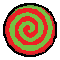 5JADE: 你们听说了吗？john离开了他的房子！JADE: 而且连续外出了好几天！KARKAT: 他妈的，不可能，不可置信，我从没听说过这样的事情。KARKAT: 某人会离开他的房子？别他妈扯淡了。JADE: karkat……KARKAT: 今天是居民王国里的慢消息日或者之类的什么玩意儿吗？Jade一边修剪她的马蹄莲，一边把剪下的一坨枯死的球茎丢向了Karkat的额头。然后她充满礼貌地拉上了窗帘，因为上帝禁止哪怕一缕银色的日光漏进Dave与Karkat两人的巢。严格来讲，Jade并不住在这里，但巢中到处都留下了她生活的痕迹：她的绿植、她的贝司、沙发上散落着的她的衣物——有一次她连着在这张沙发上睡了整整一周……JADE: 蠢蛋，我是认真的JADE: 我真的很担心他！KARKAT: 我也是认真的，实际上我甚至已经开始担心JOHN会不会已经嗝屁了。KARKAT: 但我们又他妈的能怎么办？反正他无论如何也不接电话。JADE: 好，既然你这么关心他，那就别在我告诉你他正在变好的时候发出那种冷嘲热讽！DAVE: 噢伙计这没什么好较量的我们都很关心johnJADE: 我们都？？JADE: 上次你们两个中的随便谁尝试叫他出来逛逛已经是多久前的往事了？KARKAT: 上次我们三个中的任何一个离开巢又是多久前的往事了？DAVE: 是啊住在玻璃巢里的人不该乱丢东西对吧DAVE: 事实上，如果是玻璃巢的话，透进来的过量阳光绝对会引发karkat的光敏性皮炎DAVE: 到时候我们恐怕会把所有的玻璃墙都挡上DAVE: 比如用一大堆窗帘或者是厚重的织物什么的DAVE: 所以也许我们真的可以在玻璃巢里乱丢石头？DAVE: 比如那种小一点儿的石头，好让窗帘顺利地吸收它们的动量DAVE: 再说我和karkat更可能根本就懒得使那么大劲去扔石DAVE: 我认为那样的场景是有可行性的DAVE: 它起码为能够被容许的最低虚伪限度提供了明确的门槛JADE: dave这个比喻烂透了DAVE: 不它不烂DAVE: 我在对一个早已过期的老生常谈进行有思想的批判性考量DAVE: 一个拥有能覆盖整面墙的窗帘的玻璃房子，这就是我要提出的究极重要的“自我缓冲区”理论概念DAVE: 这将是巨大的突破，而且超他妈的科学DAVE: 在所有人中你们尤其应该钦佩此时此刻我做出的思想工作JADE: 噢我的老天啊JADE: 我从没想到过我会在我们都二十多岁了的某一天把你划到“我的一个奇葩蠢朋友”分类里DAVE: 是啊我也从没想到过你会成为这颗星球上第一个发动攻势的女孩DAVE: 你到底想来这里找我们干嘛呢DAVE: 你在周末不是一般会都去参加48小时的跨物种狂欢会或者和jake去北极探险之类的吗JADE: 这两件事可不是互不相容的哦，呵呵呵KARKAT: 呕。Jade飘到沙发上空，朝她的两个好闺蜜投去了一个暧昧的笑容。当路过Karkat时，她轻轻敲了一下他的鼻子。JADE: 我只是在享受我的青春呀JADE: 你们也可以一起享受，呵呵呵呵呵她从挂在沙发靠背上的一堆胸罩中挑了一件，开始当着他们的面换装。女人似乎天生就知道如何用她们的手耍这种花招，她脱下旧的胸罩又换上新的，全过程中连上衣都没有解开过。Jade并不能很好地“人际界限”这一概念，毕竟她是由一只狗养大的，但这还是太过分了。换胸罩这件事不应该在他人的眼皮底下进行，它太反常、太私密了，而且与性的相关度高得足以令人感到不适。Dave和Karkat暗暗交换了一个模糊的压抑眼神。虽然Jade从某种意义上而言的确住在这里，但还没达到真正生活在这里的那种程度。JADE: 但是，说真的……你们俩整天躲在这里到底是在干嘛？Karkat哼了一声，仍然刻意不去看她。KARKAT: 哦真对不起，你难道没看过DAVE的邪恶艺术王国吗？、KARKAT: 他把他的手指塞进了太多的双层果壳包甚至连我都数不清他到底拥有多少笔名。JADE: 好吧这是dave所作的事情JADE: 那你呢？？Jade落回地面，走向沙发，这样她就能一边把胳膊搭在靠背上一边把脸颊靠在垫子上了。她害羞地、遮遮掩掩地看着Karkat。Karkat戒备地小跑到了沙发的另一端，紧紧地贴在Dave的整个左半边身子上。KARKAT: 我，呃JADE: 坐着打一整天的电子游戏吗？KARKAT: 嘿！我不是只会做这一件事！我还……KARKAT: 负责洗衣服。DAVE: 只洗过一次，最多两次KARKAT: 还有你们人类所说的那个什么“食品杂货店”KARKAT: 我还做食品杂货店DAVE: 喂你的语法全他妈的不通诶老兄DAVE: 你不能做食品杂货店，你只能去店里买食品和杂货DAVE: 而且就算纠正语法在我看来你还是根本没做过那些KARKAT: 说的好像我呜呜噗嗯噗噜Dave双手并用地捂住了Karkat的嘴，扭头用Jade一定能听见的音量向她解释。DAVE: 他的意思是他偶尔会去使用地下室里的炼金台KARKAT: 你到底是站哪边的？DAVE: 哦对了还有，当他情绪很差的时候他就去网上找那些troll大吼大叫DAVE: 我说的不是种族名称的那个trollDAVE: 是字面上的troll，那些在网上逼逼赖赖的喷子DAVE: 我说不好，但他们中恐怕有不少人本身就是trollDAVE: 但也不一定全都是KARKAT: DAVE！KARKAT: 你他妈的不要和她讲这些。Dave伸手搂着Karkat的头，温柔地戳了他的脸颊一下，手指毫无必要地在原地滞留了好长一段时间。他的脸上挂着典型的Strider式内敛微笑，这表情是如此的温暖而且公然，它毫不意外地吸引了Jade的注意力。她皱起眉头，将眼镜推到鼻梁上，开始在脑中飞快地盘算。他们真的太明显了。在一切公共场合自觉保持一英尺距离的一对纯洁的失败者。这太令人哀叹了，简直让她想要对着月亮仰天长嗥。她没有任何勾引相关的计划。这是个公开话题。DAVE: 为什么不呢老兄，我觉得这很可爱啊DAVE: 当然了，他在所有的大型政治网站上都有账号，但在绝大多数时间里他都在追着骂那些给我的牛哥与劲杰投稿写恶毒留言的人DAVE: 他貌似已经组建了一个全套的由匿名账号和马甲构成的覆盖我的网页的全部可能页面的复杂网络JADE: 我的耶稣啊……DAVE: 他已经靠着创建拙劣的用户名模仿账号把起码十个人从网站上赶出去了，多么难以置信KARKAT: 你不要再说了！KARKAT: 我的壮举是英勇的，你应该去干你自己。DAVE: karkat，嘘DAVE: 我为你感到非常骄傲DAVE: 我就算自己来也不会做得比你更好DAVE: 唔我是说我当然能做到，但我的时间需要用在更重要的事情上KARKAT: 谢了DAVE，这真是太温暖人心了甚至一点都不尴尬，我的荣誉得到了捍卫JADE: 事实上karkat这更像是你在捍卫他的荣誉JADE: 这可真是太太太太太可爱了……一个骑士成为了为另一个骑士而战的白衣骑士JADE: dave！karkat就像你可可爱爱的全职丈夫呦！！ DAVE: 呃……KARKAT: 丈夫又他妈的是什么玩意儿？DAVE: 呃Dave将手指从Karkat的脸颊上移开，试图在沙发上与他错开一些空间，但他无路可逃。Karkat已经被他和Jade夹在了中间，而Jade已经抬起胳膊把两根手指压在了他的胸口。她轻轻地敲了两下，感受着troll的略厚于人类的皮肤，紧绷的触感就像保存不当的老旧鼓面。JADE: 丈夫就是……她的手指沿着Karkat的胸骨向上划去。Karkat当然知道丈夫的含义是什么。他已经被Dave填鸭式地灌输了足够多的人类烂片，足以让他理解一切你能够想到的人类委婉表示语。但他仍旧会偶尔装傻，可能是为了喜剧效果，可能是为了故意激怒同伴，也可能只是单纯地为了回避对话中的某个话题。如果他早点料到装傻只会给这场对话煽风点火的话，他一定会紧紧地闭好嘴的。JADE: 丈夫就和你们目前已经达成的关系差不太多JADE: 只是还要再多……一点点“福利”:)她的手指恰到好处地赶在Karkat吞咽口水时抵达了他喉部的凹陷处。Karkat开始流汗。KARKAT: 什……什么福利JADE: 嘿嘿嘿别装傻啦karkatDAVE: jade，差不多了DAVE: 放开他Jade不认为她“差不多了”。她继续将手指贴着Karkat的皮肤上移，直到翻过他的下巴，摸上他的嘴唇。他的嘴唇有点干裂了。她能够轻易地撬开他的嘴，把两根手指同时伸进去。JADE: 如果你真的这么一无所知的话……我可以展示给你看……Karkat此时看上去就像一只被陷阱困住了腿的动物。他眼光闪烁，呼吸也变得浅而急促。当Jade用大拇指抚摸他的下唇的时候，他剧烈地颤抖起来。他的这种反应很容易被误解成动情的表现，因此，当Karkat突然闭上嘴咬住Jade的手时，她的震惊是很容易理解的。JADE: 诶呦！！！她猛地向后飞去，扶摇直上。她飞得太快了，以至于她的裙子整个飘了起来，她就这样被自己的衣服困住了好几秒。她用另一只手攥住受伤的手指，瞪向Karkat的眼神里仿佛能飞出刀片。在长长的黑发之下，她愤怒地伏平了耳朵。JADE: karkat这他妈是什么鬼！KARKAT: 什么鬼？？KARKAT: 你居然问*我*这他妈是什么*鬼*，你是认真的吗！？！？！？KARKAT: JADE，你正在试图用你见鬼的软趴趴的人类手指让我窒息而死！你他妈到底想干吗？把爪子伸到我的胸腔里把我的泵血器抠出来当午间点心吃吗？KARKAT: 是因为你变成了半个汪汪兽的缘故吗？JADE: 不！！！JADE: 我在和你调情你个蠢货！JADE: 噢我的天啊你们两个真的没救了！JADE: 我到底是为什么才会在你身上浪费我的时间？？KARKAT: 这真他妈是个好问题！Jade被气得够呛，但这种程度的气还不足以把她气到扭头就走。她咚地一声降落到沙发的另一头，任性地将双臂抱在胸前。Karkat从Dave的怀中挣脱，瘫倒在两块靠垫间的凹陷里，更加深入地沉浸在了他熟练的撅嘴动作中。Dave清了清嗓子。DAVE: 那到此为止吧DAVE: 不需要理由，直接进入下一个话题就好Jade和Karkat都瞪着他，但他只是随便地挥了挥手。一个圆滑的翻腕动作，就像他正坐在唱片机旁切换下一首歌一样。至少他要的就是这种效果。DAVE: 你们听说jane要竞选高层的事了吗KARKAT: 妈蛋绝无可能JADE: 噢哇塞KARKAT: 你是说……DAVE: 嗯哼DAVE: 地球c的总统之位JADE: 这几年她一直在以一种及其可疑的方式安排她的超级公司和股票，所以我确实产生过一点点怀疑JADE: 但我没想到她真的会付诸实践！DAVE: 哼她的确完全做好了在多年铺垫之后扣动扳机的准备，可惜在最后关头因为不知名的理由她最终决定放弃KARKAT: 这可真是谢天谢地，不然那绝对会演变成一场惊天动地的大灾难DAVE: 就是啊，当roxy把这消息告诉我的时候我也是这么说的DAVE: 尤其是对经济而言KARKAT: 你认真的吗。经济，你说她上位有害难道是只针对经济而言吗？DAVE: 哦是啊我猜她对troll的政策也不怎么样KARKAT: 好吧，那我就有话直说了。你的优先级排序是：第一，经济，让我说那就是完全建立在无穷的、虚假的、我们想要多少就有多少的金钱上的东西；KARKAT: 第二，可能被发动的针对我的人民的种族屠杀。DAVE: 哦哇DAVE: 呃让我们DAVE: 稍微慢点DAVE: 在给我扣上任何比真正的我更排外的大帽子之前稍微慢一点好吗KARKAT: 随你怎么说，Dave·“一点儿也不排外”·Strider。DAVE: 很好DAVE: 请在一切提及我的名字的发言中插入“一点也不排外”的定语KARKAT: 没问题，这听起来的确一点儿也不像是仇外屎头能说出来的发言。DAVE: 你想想我又不是干坏事的那个恶人DAVE: jane才是DAVE: 或者说……原来是DAVE: 直到她决定不再参与总统竞选DAVE: 就让我们感谢让她做出不再胡搞的决定的随便哪个基督吧KARKAT: 什么？KARKAT: 不要转移话题，仇外屎头。DAVE: 不不不你听着DAVE: 我是第一个说jane仇外得不可救药的人DAVE: 我根本就DAVE: 我一点儿都不像她好吗？DAVE: 她是很排外KARKAT: 好吧DAVE: 但我不认为她真的能做出种族屠杀那种事DAVE: 那种说法实在太夸大她的罪孽了DAVE: 只是，为了达成这个能够存活的结局，我们都已经相当程度地远离了我们少年时的初衷JADE: 唔JADE: 好吧总之我希望她能养成更好的新爱好JADE: 她还可以用她的余生来做很多不那么恶劣的事情KARKAT: 什么事情？靠着她的屁股睡遍半个地球C的人口吗？Jade掐住他的耳朵狠狠一扭，愉悦地笑了起来。JADE: karkat去你妈的> ==> 